Behaviour Policy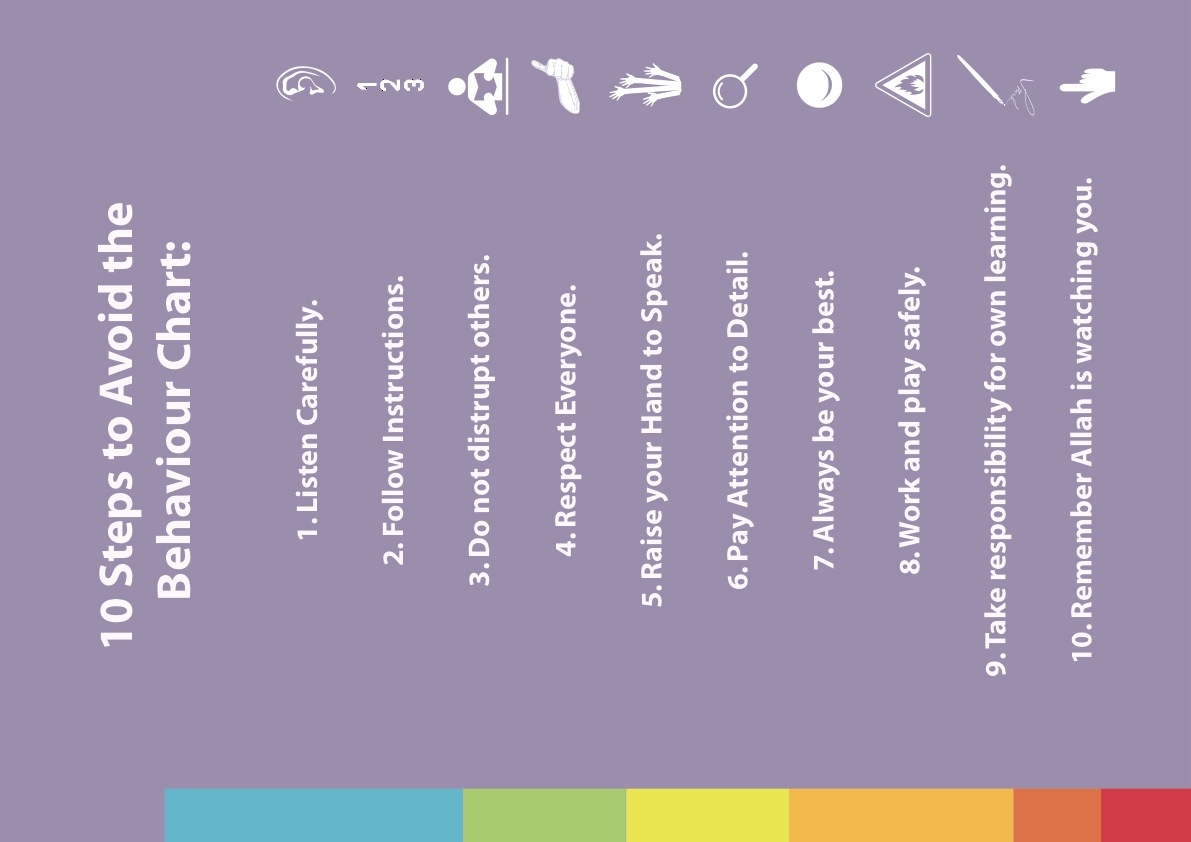 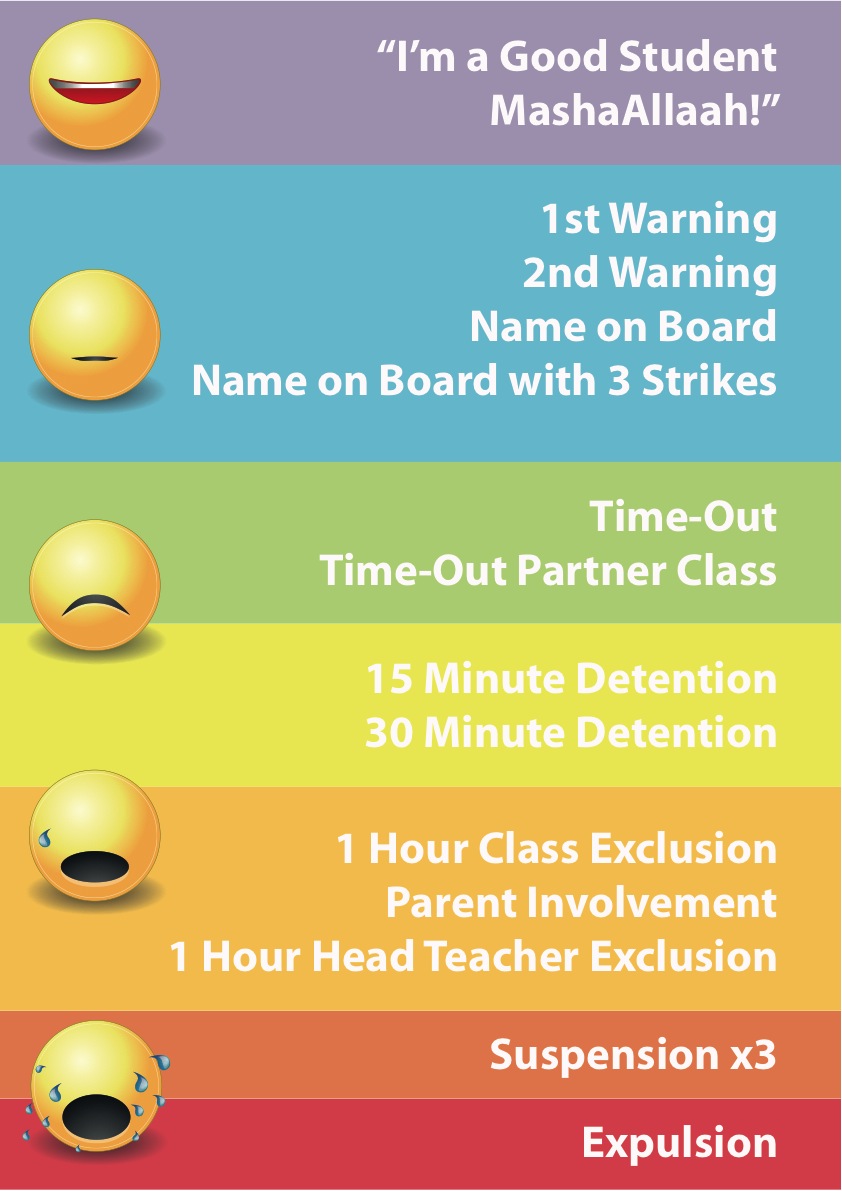 Types of MisbehaviourSpecific ExamplesSanctionsTypes of MisbehaviourSpecific ExamplesSanctionsDisruptive BehaviourShouting outVerbal warningDisruptive BehaviourTalking in assemblyVerbal warningDisruptive BehaviourRunning indoorsVerbal warningDisruptive BehaviourTalking/messing about during lesson and quiet timesVerbal warningDisobeying rulesTalking in assemblyVerbal warningDisobeying rulesInappropriate noise whilst movingVerbal warningDisobeying rulesaround corridorsVerbal warningDisobeying rulesRunning indoorsVerbal warningDisobeying rulesRunning on paths outsideVerbal warningDisobeying rulesInappropriate behaviour in quiet areaVerbal warningSilly behaviour that could  endanger themselves or others, or that interferes with learningThrowing equipmentName on Board straight away (can be rubbed off)Silly behaviour that could  endanger themselves or others, or that interferes with learningHiding equipmentName on Board straight away (can be rubbed off)Silly behaviour that could  endanger themselves or others, or that interferes with learningTripping people intentionallyName on Board straight away (can be rubbed off)Silly behaviour that could  endanger themselves or others, or that interferes with learningSkidding on ice / hall floorName on Board straight away (can be rubbed off)Silly behaviour that could  endanger themselves or others, or that interferes with learningKicking lunchboxesName on Board straight away (can be rubbed off)Silly behaviour that could  endanger themselves or others, or that interferes with learningRunning in and out of toiletsName on Board straight away (can be rubbed off)Aggressive behaviour towards another childPushing / Kicking / Spitting / Biting /Name on Board straight away with 3 strikes (cannot be rubbed off)Aggressive behaviour towards another childPinching / HittingName on Board straight away with 3 strikes (cannot be rubbed off)Aggressive behaviour towards another childSnatching possessions / PullingName on Board straight away with 3 strikes (cannot be rubbed off)Aggressive behaviour towards another childclothing / Throwing missilesName on Board straight away with 3 strikes (cannot be rubbed off)Verbal abuse towards another childName callingName on Board straight away with 3 strikes (cannot be rubbed off)Verbal abuse towards another childMalicious gossipName on Board straight away with 3 strikes (cannot be rubbed off)Verbal abuse towards another childAggravating other children intentionallyName on Board straight away with 3 strikes (cannot be rubbed off)Lack of co-operationAnswering backName on Board straight away with 3 strikes (cannot be rubbed off)Lack of co-operationArguing with adultsName on Board straight away with 3 strikes (cannot be rubbed off)Defacing natural environmentFence Posts15 minute DetentionDefacing natural environmentPlants / Trees / Shrubs15 minute DetentionDefacing natural environmentHoles in fields15 minute DetentionDefacing natural environmentSwinging gates and fences15 minute DetentionIntolerable verbal abuseVerbal abuse of a sexual nature30 minute lunch detentionIntolerable verbal abuseSwearing at peers / theft30 minute lunch detentionViolent behaviourHitting / Hurting / Throwing Stones1 hour class inclusion & Parental involvementViolent behaviouror other incident resulting in first aid treatment1 hour class inclusion & Parental involvementDefiant refusal of a reasonable requestSaying no when asked by adults1 hour class inclusion & Parental involvementDefiant refusal of a reasonable requestRepeated failure to co-operate when Asked1 hour class inclusion & Parental involvementDefiant refusal of a reasonable requestDefiant refusal including abusive or1 hour class inclusion & Parental involvementDefiant refusal of a reasonable requestdisrespectful language1 hour class inclusion & Parental involvementMisbehaviour towards schoolDeliberate damage to any schoolParental involvement & SuspensionMisbehaviour towards schoolequipmentParental involvement & SuspensionMisbehaviour towards schoolWalls / GraffitiParental involvement & SuspensionMisbehaviour towards schoolToiletsParental involvement & SuspensionMisbehaviour towards schoolScratching FurnitureParental involvement & SuspensionMisbehaviour towards schoolDefacing school / library booksParental involvement & SuspensionVerbal abuse towards adultsSwearingSuspensionVerbal abuse towards adultsName callingSuspensionThreatening behaviour towards adultsVerbal intimidationSuspensionThreatening behaviour towards adultsPhysical threatSuspensionThreatening behaviour towards adultsThrowing objectsSuspensionThreatening behaviour towards adultsKicking walls / objectsSuspensionPhysical abuse of staff / adultsSuspensionPhysical abuse of staff / adultsKicking / Hitting / Spitting / BitingSuspensionPhysical abuse of staff / adultsSuspension